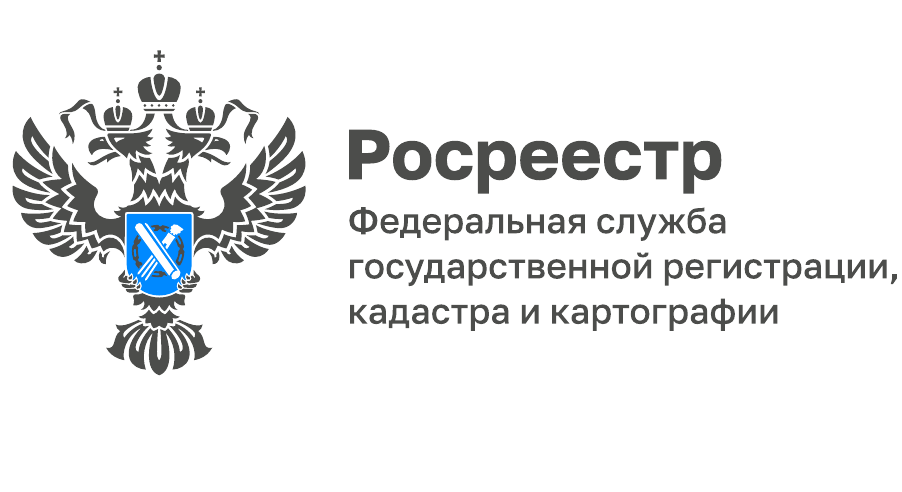 Рубрика: вопрос-ответ     У меня есть земельный участок, но в силу личных обстоятельств, я не могу его обрабатывать.  Искать покупателя мне уже не по силам, да и налог приходится за него платить.  Имеется ли возможность отказаться от ненужной недвижимости?     На вопрос отвечает начальник отдела контроля и анализа деятельности Филиала ФГБУ «ФКП Росреестра» по Ярославской области Наталья Бузина.     Если имеющийся у вас земельный участок  больше  вам не нужен, а  совершить сделку  с ним  нет ни  времени,  ни желания -  государство предоставляет возможность отказаться от такого объекта недвижимости.          Как известно, на собственнике земельного участка  лежат обязательства  по   содержанию  и  уходу  за  таким участком,  а также установленное законом  налоговое бремя. Своевременный отказ от уже  ненужного объекта недвижимости позволит обезопасить себя от накопления долговых обязательств.    В соответствии с положениями действующего законодательства отказаться  от права собственности на земельный участок возможно путем подачи заявления в любом из офисов МФЦ  «Мои документы». С собой необходимо иметь правоустанавливающий документ на земельный участок. За предоставление данной услуги плата не взимается.      После процедуры государственной регистрации прекращении права собственности, земельный участок не становится бесхозяйным, а переходит обратно  в собственность органов местного самоуправления. Только  в этом случае обязательства бывшего собственника земельного участка перед государством по необходимому содержанию объекта недвижимости, а также  оплате налогов за него прекращаются.     ________________________________Контакты для СМИ:Горбатюк Ольга Сергеевна,Инженер 1 категорииФилиала ФГБУ «ФКП Росреестра» по ЯО8 (4852) 59-82-00 доб. 24-56